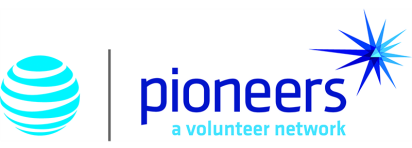 CALENDAR for 2019The West Texas Rattlers Pioneers Club Board will meet on the 2nd Thursday of every month at 10:00am.  Location of meeting:  McKay’s Bakery or TBD.January 10February 14March 14April 11May 9June 13July 11August 8September 12October 10November 14December 12 (No Meeting Christmas luncheon-location TBD)1st Quarter – Begin work on Council Projects1st Quarter – Begin work on Club Projects1st Quarter – Membership Drive  (February 21, 2019 – Brownwood, TX)2nd Quarter – Membership Drive (March 15, 2019 – Turner Dr.)2nd Quarter – Membership Drive (March 15, 2019 – Southwest Dr.)3rd Quarter- Membership Drive ( August 2019)November 15,  2019 – Mission ThanksgivingNovember 12, 2019 -  Thanksgiving Baskets for Families Through Cisco College4th quarter – Ongoing Volunteer work with CPS and the Bluebonnet Room in Abilene and Miracle on Vine St.4th Quarter – Membership Drive (November 2019 – San Angelo, TX)City Sidewalks Parade – November 26, 2019November 2019 -  Christmas adoption of CPS children -MOVDecember 2019 – Delivery of CPS gifts for Miracle on Vine StNovember 27, 2019 (build display) – Christmas Lane @ ASSLCDecember 3, 2019 – HEB Feast of SharingDecember  12, 2019 – Christmas Luncheon (Location TBD)Fundraisers TBA